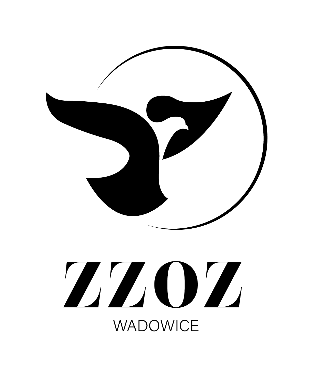            Zespół Zakładów Opieki Zdrowotnej w Wadowicach
                ul. Karmelicka 5, 34-100 Wadowice                  www.zzozwadowice.pl, email: sekretariat@zzozwadowice.plZałącznik nr 2Formularz Ofertowy (wzór)Nazwa oraz siedziba Dostawcy: ..................................................................................................................................TELEFON: ...............................................................; FAX: .........................................................................................REGON: ...................................................................., NIP: .........................................................................................INTERNET: http: ......................................................; e-mail: .....................................................................................Osoba odpowiedzialna za realizację umowy:  ..............................................................................................................(Imię i nazwisko nr tel).Osoba upoważniona do zawarcia umowy: ………………………………….……………….......................................................... (Imię i nazwisko, zajmowane stanowisko)OFERTA CENOWA (w PLN) znak: ZP.26.2.1.2024Termin realizacji zamówienia od dnia zawarcia umowy – 8 tygodni.Okres gwarancji: …......… (min. 24) miesięcy od podpisania protokołu odbiorczego na warunkach nie gorszych niż w Kodeksie Cywilnym. **UWAGA! Brak wpisania ocenianego parametru nie dyskwalifikuje oferty –powoduje jedynie brak dodatkowych punktów.Termin płatności: 60 dni od daty dostarczenia prawidłowo wystawionej faktury VAT do siedziby Zamawiającego 
w formie przelewu.Oświadczam/y, że oferowane wyposażenie będzie kompletne do użytkowania bez żadnych dodatkowych zakupów 
i inwestycji.Oświadczam/ y, że zapoznałem/ liśmy się z warunkami określonymi w niniejszym zaproszeniu przyjmuję/ emy je bez zastrzeżeń.Oświadczam/ y, że w przypadku uznania mojej/ naszej oferty za najkorzystniejszą zobowiązuję/ emy się do dostarczenia przedmiotu zamówienia na warunkach zawartych w zaproszeniu wraz z załączonym do niej projektem umOświadczam/y, że w przypadku wybrania mojej/naszej oferty wyrażam/y zgodę na podpisanie umowy w brzmieniu określonym w projekcie umowy.Wymienione niżej dokumenty stanowią tajemnicę przedsiębiorstwa i nie mogą być udostępniane osobom trzecim:…………………………………………………..Oświadczam/y, że przewiduję/emy powierzenie zamówienia podwykonawcom  ……………………………………………….. (podać nazwę firmy podwykonawcy) …………………………………….(podać zakres powierzonych prac) …………………………………….. (podać wartość powierzanych prac (brutto)) ……………………………….…………………… (podać % udział (brutto) w cenie oferty).Oświadczam/y, że nie przewiduję/emy powierzenia podwykonawcom realizacji części zamówienia*.11. Oświadczam/y, że:zostałem poinformowany zgodnie z art. 13 ust. 1 i 2 RODO o przetwarzaniu moich danych osobowych na potrzeby niniejszego postępowania o udzielenie zamówienia publicznego oraz zawarcia i realizacji umowywypełniłem obowiązki informacyjne przewidziane w art. 13 lub art. 14 RODO wobec osób fizycznych, od których dane osobowe bezpośrednio lub pośrednio pozyskałem w celu ubiegania się o udzielenie zamówienia publicznego i zobowiązuję się wypełnić je wobec osób fizycznych od których dane osobowe bezpośrednio lub pośrednio pozyskam w celu zawarcia i realizacji umowyW związku z art. 7 ust. 1 ustawy z dnia 13 kwietnia 2022 r.  o szczególnych rozwiązaniach w zakresie przeciwdziałania wspieraniu agresji na Ukrainę oraz służących ochronie bezpieczeństwa narodowego OŚWIADCZAM, że: Dostawca jest* / nie jest* wymieniony w wykazach określonych w rozporządzeniu 765/2006 
i rozporządzeniu 269/2014 albo wpisany na listę na podstawie decyzji w sprawie wpisu na listę rozstrzygającej o zastosowaniu środka, o którym mowa w art. 1 pkt 3 ww. ustawy; beneficjentem rzeczywistym Dostawcy w rozumieniu ustawy z dnia 1 marca 2018 r. o przeciwdziałaniu praniu pieniędzy oraz finansowaniu terroryzmu (Dz. U. z 2022 r. poz. 593 i 655) jest* / nie jest* osoba wymieniona 
w wykazach określonych w rozporządzeniu 765/2006 i rozporządzeniu 269/2014 albo wpisana na listę lub będąca takim beneficjentem rzeczywistym od dnia 24 lutego 2022 r., o ile została wpisana na listę na podstawie decyzji w sprawie wpisu na listę rozstrzygającej o zastosowaniu środka, o którym mowa w art. 1 pkt 3 ww. ustawy;jednostką dominującą Dostawcy w rozumieniu art. 3 ust. 1 pkt 37 ustawy z dnia 29 września 1994 r. 
o rachunkowości (Dz. U. z 2021 r. poz. 217, 2105 i 2106), jest* / nie jest* podmiot wymieniony w wykazach określonych w rozporządzeniu 765/2006 i rozporządzeniu 269/2014 albo wpisany na listę lub będący taką jednostką dominującą od dnia 24 lutego 2022 r., o ile został wpisany na listę na podstawie decyzji w sprawie wpisu na listę rozstrzygającej o zastosowaniu środka, o którym mowa w art. 1 pkt 3 ww. ustawy.Opis kryteriów oceny parametrów ocenianych:UWAGA! Brak ocenianego parametru nie dyskwalifikuje oferty –powoduje jedynie brak dodatkowych punktów. .......................................... , 							......................................................................... ,      (miejscowość, data) 							                    (podpis osoby uprawnionej do reprezentowania Dostawcy)*niepotrzebne skreślićLp.NazwaIlość (szt)Cena jedn. nettoWartość netto%VATWartość bruttoNazwa handl.Typ/ model – jeśli dotyczyNazwa ProducentaSzafka przyłóżkowa29 Lp.Parametry ocenianePunktacja/ Należy zaznaczyć właściwe1Korpus szafki wykonany z profili. Ramki szuflad oraz boki korpusu wykonane z ocynkowanej stali pokrytej lakierem poliestrowo- epoksydowym. Blat szafki oraz czoła szuflad wykonane z wytrzymałego i wodoodpornego tworzywa HPL (o grubości min. 6 mm).Profile szafki wykonane z aluminium TAK- 10 pktNIE- 0 pktFronty szuflad lub szafki z płyty HPL Tak-10 pktNIE- 0 pkt2Łatwo odejmowany blat boczny z możliwością zamocowania z lewej lub prawej strony szafkiPrzełożenie blatu bez użycia narzędzi TAK – 10 pktPozostałe – 0 pkt